ROMÂNIA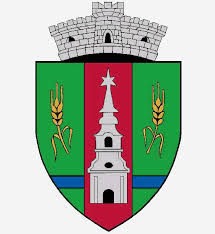 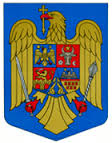 JUDEŢUL ARADCONSILIUL LOCAL ZERINDTel/Fax: 0257355566e-mail: primariazerind@yahoo.comwww.primariazerind.roH O T A R A R E A NR 10.din 25.01.2017.            privind modificarea Hotararii Consiliului Local Zerind  nr.87/19.12.2016 privind  aprobarea nivelurilor pentru valorile impozabile,impozitele si taxele locale si alte taxe asimilate acestora,aplicabile incepand cu anul fiscal 2017Consiliul Local ZERIND, Judetul Arad, intrunit in sedinta ordinara din data de  25.01.2017.Vazand:          -  Raportul compartimentului taxe-impozite al Primariei Zerind;          -  Raportul comisiilor de specialitate al Consiliului Local Zerind prin care se acorda aviz favorabil proiectului de hotarare;prevederile Titlului IX al Legii nr. 227/2015 privind Codul fiscal;prevederile Art.VI. din Legea nr 1/2017 privind eliminarea unor taxe si tarife,precum si pentru modificarea unor acte normative;-Prevederile art.36 alin.(2) lit.b. alin.(4) lit.c. art.39 alin.(1),art.45 alin.2.lit.c. din Legea nr. 215/2001,republicata,privind Administratia publica locala,--Numarul voturilor exprimate de catre  9 consilieri locali prezenti din cei 9 consilieri in functie  :9 voturi ,,pentru ,,CONSILIUL LOCAL ZERIND,JUDETUL ARADH O T A R A S T E:Art.1.- Se aproba modificarea Hotararii Consiliului Local Zerind  nr.87/19.12.2016 privind aprobarea nivelurilor pentru valorile impozabile,impozitele si taxele locale si alte taxe asimilate acestora,aplicabile incepand cu anul fiscal 2017,prin includerea alin.(2) al art.1,care va avea urmatorul cuprins:          ,,Art.1(2)- Incepand cu data de 01.februarie 2017.se abroga Anexa nr.9.a prezentei Hotarari cu privire la taxele extrajudiciare de timbru.,,Art.2.-Cu ducerea la indeplinire a prezentei se incredinteaza primarul Comunei Zerind.Art.3.-Prezenta se comunica Institutiei Prefectului-Judetul Arad,compartimentelor financiar-contabil respectiv taxe si impozite ale Primariei Zerind.                                 PRESEDINTE                                         Contrasemneaza,SECRETAR                          KATAI ALEXANDRU                           jr.BONDAR HENRIETTE-KATALIN